О внесении изменений в постановление                                                                                      об утверждении муниципальной программы «Обеспечение общественной безопасности 
в муниципальном районе Мелеузовский районРеспублики Башкортостан»В целях уточнения основных параметров муниципальной программы «Обеспечение общественной безопасности в муниципальном районе Мелеузовский район Республики Башкортостан» ПОСТАНОВЛЯЮ:1. Утвердить прилагаемые изменения, вносимые в муниципальную программу «Обеспечение общественной безопасности в муниципальном районе Мелеузовский район Республики Башкортостан», утвержденную постановлением администрации муниципального района Мелеузовский район Республики Башкортостан от 30.11.2021 № 1397.          2. Контроль за исполнением настоящего постановления возложить на заместителя главы администрации муниципального района Мелеузовский район Республики Башкортостан по социальным вопросам Г.А. Шлычкова.Глава администрации 						          Р.Н. ШамсутдиновСОГЛАСОВАНО:Заместитель главы администрации – начальник финансового управления                                        Г.Н. ГончаренкоУправляющий делами							И.Р. МулюковНачальник юридического отдела 			Т.Д. Дмитриева                                                                                                     Д.Ж. Асыров8 34764 3 02 34                                                                             Утверждены                                                                             постановлением                                                                             администрации муниципального                                                                             района Мелеузовский район                                                                             Республики Башкортостан                                                                             от ________________ № _______Изменения,вносимые в муниципальную программу «Обеспечение общественной безопасности 
в муниципальном районе Мелеузовский район Республики Башкортостан»В паспорте муниципальной Программы раздел «Финансовое обеспечение муниципальной программы» изложить в следующей редакции:Приложение № 2 к паспорту муниципальной программы «Обеспечение общественной безопасности в муниципальном районе Мелеузовский район Республики Башкортостан» изложить в новой редакции.                                                                                                                                      Приложение № 2                                                                                                                                      к муниципальной программе                                                                                                                                      «Обеспечение общественной безопасности                                                                                                                                      в муниципальном районе Мелеузовский район                                                                                                                                      Республики Башкортостан»ПЛАНреализации и финансовое обеспечение муниципальной программы муниципального районаМелеузовский район Республики Башкортостан«Обеспечение общественной безопасности в муниципальном районе Мелеузовский район Республики Башкортостан»  (наименование муниципальной программы)Список использованных сокращений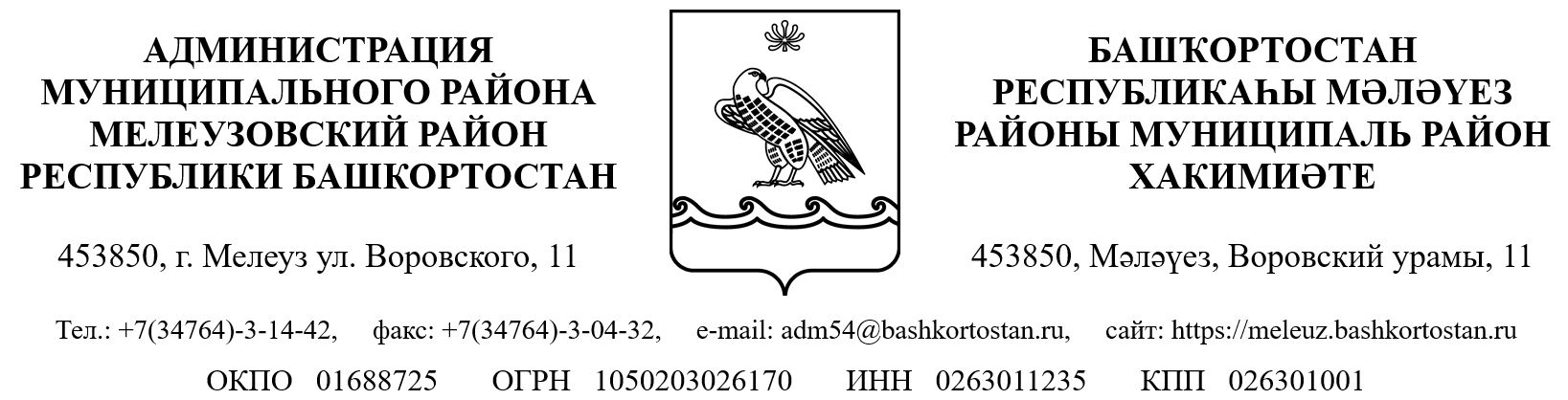 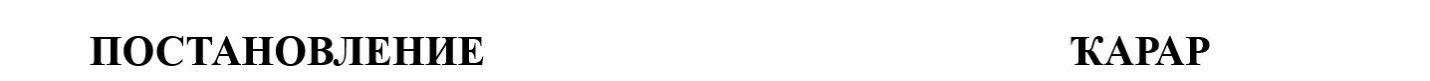 «07 »февраля2023г.№109«07»февраля2023й.Финансовое обеспечение муниципальной программыОбщий объем финансового обеспечения реализации муниципальной программы в 2022 - 2027 годах составит 24 839,1 тыс. рублей, в том числе за счет средств:а) бюджета Республики Башкортостан – 23 519,1 тыс. рублей, из них по годам:2022 год – 3 873,3 тыс. рублей;2023 год – 3 871,4 тыс. рублей;2024 год – 3 871,4 тыс. рублей;2025 год – 3 871,4 тыс. рублей;2026 год – 3 953,2 тыс. рублей;2027 год – 4 078,4 тыс. рублей;б) бюджета муниципального района Мелеузовский район Республики Башкортостан – 1 320,0 тыс. рублей, из них по годам:2022 год – 220,0 тыс. рублей;2023 год – 220,0 тыс. рублей;2024 год – 220,0 тыс. рублей;2025 год – 220,0 тыс. рублей;2026 год – 220,0 тыс. рублей;2027 год – 220,0 тыс. рублей;№ п/пНаименование муниципальной программы (подпрограммы, основного мероприятия, регионального проекта, приоритетного проекта Республики Башкортостан, мероприятия)Ответственный исполнитель/соисполнители муниципальной программыОтветственный исполнитель/соисполнители муниципальной программыИсточник финансового обеспечения муниципальной программыИсточник финансового обеспечения муниципальной программыКоды классификации расходов бюджета Коды классификации расходов бюджета Коды классификации расходов бюджета Коды классификации расходов бюджета Коды классификации расходов бюджета Расходы по годам реализации муниципальной программы, тыс. рублей (с одним десятичным знаком после запятой)Расходы по годам реализации муниципальной программы, тыс. рублей (с одним десятичным знаком после запятой)Расходы по годам реализации муниципальной программы, тыс. рублей (с одним десятичным знаком после запятой)Расходы по годам реализации муниципальной программы, тыс. рублей (с одним десятичным знаком после запятой)Расходы по годам реализации муниципальной программы, тыс. рублей (с одним десятичным знаком после запятой)Расходы по годам реализации муниципальной программы, тыс. рублей (с одним десятичным знаком после запятой)Расходы по годам реализации муниципальной программы, тыс. рублей (с одним десятичным знаком после запятой)Срок реализации мероприятия, годыЦелевой индикатор и показатель муниципальной программы, для достижения которого реализуется основное мероприятие, региональный проект, приоритетный проект Республики Башкортостан, мероприятиеЦелевой индикатор и показатель подпрограммы, для достижения которого реализуется основное мероприятие, региональный проект, приоритетный проект Республики Башкортостан, мероприятиеНепосредственный результат реализации мероприятия, ед. изм.Значение непосредственного результата реализации мероприятия (по годам реализации муниципальной программы)№ п/пНаименование муниципальной программы (подпрограммы, основного мероприятия, регионального проекта, приоритетного проекта Республики Башкортостан, мероприятия)Ответственный исполнитель/соисполнители муниципальной программыОтветственный исполнитель/соисполнители муниципальной программыИсточник финансового обеспечения муниципальной программыИсточник финансового обеспечения муниципальной программыКоды классификации расходов бюджета Коды классификации расходов бюджета Коды классификации расходов бюджета Коды классификации расходов бюджета Коды классификации расходов бюджета всегов том числе по годам:в том числе по годам:в том числе по годам:в том числе по годам:в том числе по годам:в том числе по годам:Срок реализации мероприятия, годыЦелевой индикатор и показатель муниципальной программы, для достижения которого реализуется основное мероприятие, региональный проект, приоритетный проект Республики Башкортостан, мероприятиеЦелевой индикатор и показатель подпрограммы, для достижения которого реализуется основное мероприятие, региональный проект, приоритетный проект Республики Башкортостан, мероприятиеНепосредственный результат реализации мероприятия, ед. изм.Значение непосредственного результата реализации мероприятия (по годам реализации муниципальной программы)№ п/пНаименование муниципальной программы (подпрограммы, основного мероприятия, регионального проекта, приоритетного проекта Республики Башкортостан, мероприятия)Ответственный исполнитель/соисполнители муниципальной программыОтветственный исполнитель/соисполнители муниципальной программыИсточник финансового обеспечения муниципальной программыИсточник финансового обеспечения муниципальной программыВедРзПрЦСРВРБАвсего202220232024202520262027Срок реализации мероприятия, годыЦелевой индикатор и показатель муниципальной программы, для достижения которого реализуется основное мероприятие, региональный проект, приоритетный проект Республики Башкортостан, мероприятиеЦелевой индикатор и показатель подпрограммы, для достижения которого реализуется основное мероприятие, региональный проект, приоритетный проект Республики Башкортостан, мероприятиеНепосредственный результат реализации мероприятия, ед. изм.Значение непосредственного результата реализации мероприятия (по годам реализации муниципальной программы)12334456789101112131415161718192021АМуниципальная программа «Обеспечение общественной безопасности в муниципальном районе Мелеузовский район Республики Башкортостан»всего, в том числе:всего, в том числе:всего, в том числе:всего, в том числе:xxxxx24 839,14 093,34 091,44 091,44 091,44 173,24 298,42022-20271.1.1-1.4.1хxxАМуниципальная программа «Обеспечение общественной безопасности в муниципальном районе Мелеузовский район Республики Башкортостан»бюджет Республики Башкортостанбюджет Республики Башкортостанбюджет Республики Башкортостанбюджет Республики Башкортостанx13/0/00/00000xx23 519,13 873,33 871,43 871,43 871,43 953,24 078,42022-20271.1.1-1.4.1хxxАМуниципальная программа «Обеспечение общественной безопасности в муниципальном районе Мелеузовский район Республики Башкортостан»федеральный бюджетфедеральный бюджетфедеральный бюджетфедеральный бюджетxxxххххххх2022-20271.1.1-1.4.1хxxАМуниципальная программа «Обеспечение общественной безопасности в муниципальном районе Мелеузовский район Республики Башкортостан»местный бюджетместный бюджетместный бюджетместный бюджетxx13/0/00/00000xx1 320,0220,0220,0220,0220,0220,0220,02022-20271.1.1-1.4.1хxxАМуниципальная программа «Обеспечение общественной безопасности в муниципальном районе Мелеузовский район Республики Башкортостан»внебюджетные источникивнебюджетные источникивнебюджетные источникивнебюджетные источникиxxxx--------2022-20271.1.1-1.4.1хxx1Цель программы: обеспечить комплексную безопасность населения и объектов на территории муниципального района Мелеузовский район Республики БашкортостанЦель программы: обеспечить комплексную безопасность населения и объектов на территории муниципального района Мелеузовский район Республики БашкортостанЦель программы: обеспечить комплексную безопасность населения и объектов на территории муниципального района Мелеузовский район Республики БашкортостанЦель программы: обеспечить комплексную безопасность населения и объектов на территории муниципального района Мелеузовский район Республики БашкортостанЦель программы: обеспечить комплексную безопасность населения и объектов на территории муниципального района Мелеузовский район Республики БашкортостанЦель программы: обеспечить комплексную безопасность населения и объектов на территории муниципального района Мелеузовский район Республики БашкортостанЦель программы: обеспечить комплексную безопасность населения и объектов на территории муниципального района Мелеузовский район Республики БашкортостанЦель программы: обеспечить комплексную безопасность населения и объектов на территории муниципального района Мелеузовский район Республики БашкортостанЦель программы: обеспечить комплексную безопасность населения и объектов на территории муниципального района Мелеузовский район Республики БашкортостанЦель программы: обеспечить комплексную безопасность населения и объектов на территории муниципального района Мелеузовский район Республики БашкортостанЦель программы: обеспечить комплексную безопасность населения и объектов на территории муниципального района Мелеузовский район Республики БашкортостанЦель программы: обеспечить комплексную безопасность населения и объектов на территории муниципального района Мелеузовский район Республики БашкортостанЦель программы: обеспечить комплексную безопасность населения и объектов на территории муниципального района Мелеузовский район Республики БашкортостанЦель программы: обеспечить комплексную безопасность населения и объектов на территории муниципального района Мелеузовский район Республики БашкортостанЦель программы: обеспечить комплексную безопасность населения и объектов на территории муниципального района Мелеузовский район Республики БашкортостанЦель программы: обеспечить комплексную безопасность населения и объектов на территории муниципального района Мелеузовский район Республики БашкортостанЦель программы: обеспечить комплексную безопасность населения и объектов на территории муниципального района Мелеузовский район Республики БашкортостанЦель программы: обеспечить комплексную безопасность населения и объектов на территории муниципального района Мелеузовский район Республики БашкортостанЦель программы: обеспечить комплексную безопасность населения и объектов на территории муниципального района Мелеузовский район Республики БашкортостанЦель программы: обеспечить комплексную безопасность населения и объектов на территории муниципального района Мелеузовский район Республики БашкортостанЦель программы: обеспечить комплексную безопасность населения и объектов на территории муниципального района Мелеузовский район Республики БашкортостанЦель программы: обеспечить комплексную безопасность населения и объектов на территории муниципального района Мелеузовский район Республики Башкортостан1.1Задача: снизить уровень преступности в муниципальном районе Мелеузовский район Республики БашкортостанЗадача: снизить уровень преступности в муниципальном районе Мелеузовский район Республики БашкортостанЗадача: снизить уровень преступности в муниципальном районе Мелеузовский район Республики БашкортостанЗадача: снизить уровень преступности в муниципальном районе Мелеузовский район Республики БашкортостанЗадача: снизить уровень преступности в муниципальном районе Мелеузовский район Республики БашкортостанЗадача: снизить уровень преступности в муниципальном районе Мелеузовский район Республики БашкортостанЗадача: снизить уровень преступности в муниципальном районе Мелеузовский район Республики БашкортостанЗадача: снизить уровень преступности в муниципальном районе Мелеузовский район Республики БашкортостанЗадача: снизить уровень преступности в муниципальном районе Мелеузовский район Республики БашкортостанЗадача: снизить уровень преступности в муниципальном районе Мелеузовский район Республики БашкортостанЗадача: снизить уровень преступности в муниципальном районе Мелеузовский район Республики БашкортостанЗадача: снизить уровень преступности в муниципальном районе Мелеузовский район Республики БашкортостанЗадача: снизить уровень преступности в муниципальном районе Мелеузовский район Республики БашкортостанЗадача: снизить уровень преступности в муниципальном районе Мелеузовский район Республики БашкортостанЗадача: снизить уровень преступности в муниципальном районе Мелеузовский район Республики БашкортостанЗадача: снизить уровень преступности в муниципальном районе Мелеузовский район Республики БашкортостанЗадача: снизить уровень преступности в муниципальном районе Мелеузовский район Республики БашкортостанЗадача: снизить уровень преступности в муниципальном районе Мелеузовский район Республики БашкортостанЗадача: снизить уровень преступности в муниципальном районе Мелеузовский район Республики БашкортостанЗадача: снизить уровень преступности в муниципальном районе Мелеузовский район Республики БашкортостанЗадача: снизить уровень преступности в муниципальном районе Мелеузовский район Республики БашкортостанЗадача: снизить уровень преступности в муниципальном районе Мелеузовский район Республики Башкортостан1.1.1.Основное мероприятие«Реализация комплекса межведомственных профилактических мероприятий по выявлению и пресечению преступлений»МКУ Управление образования, КДН и ЗП, главы сельских поселений, отдел по мобилизационной работе, ГО, предупреждению и ликвидации ЧС,сектор по делам молодежи, ОМВД России по Мелеузовскому району(по согласованию, отделение в г. Кумертау ФСБ по РБ (по согласованию, Мелеузовский МСО СУ СК РФ по РБ (по согласованию, отдел муниципальной службы и кадровой работыМКУ Управление образования, КДН и ЗП, главы сельских поселений, отдел по мобилизационной работе, ГО, предупреждению и ликвидации ЧС,сектор по делам молодежи, ОМВД России по Мелеузовскому району(по согласованию, отделение в г. Кумертау ФСБ по РБ (по согласованию, Мелеузовский МСО СУ СК РФ по РБ (по согласованию, отдел муниципальной службы и кадровой работыМКУ Управление образования, КДН и ЗП, главы сельских поселений, отдел по мобилизационной работе, ГО, предупреждению и ликвидации ЧС,сектор по делам молодежи, ОМВД России по Мелеузовскому району(по согласованию, отделение в г. Кумертау ФСБ по РБ (по согласованию, Мелеузовский МСО СУ СК РФ по РБ (по согласованию, отдел муниципальной службы и кадровой работыитого, в том числе:xxxxx23 519,13 873,33 871,43 871,43 871,43 953,24 078,42022-20271.1.1хxx1.1.1.Основное мероприятие«Реализация комплекса межведомственных профилактических мероприятий по выявлению и пресечению преступлений»МКУ Управление образования, КДН и ЗП, главы сельских поселений, отдел по мобилизационной работе, ГО, предупреждению и ликвидации ЧС,сектор по делам молодежи, ОМВД России по Мелеузовскому району(по согласованию, отделение в г. Кумертау ФСБ по РБ (по согласованию, Мелеузовский МСО СУ СК РФ по РБ (по согласованию, отдел муниципальной службы и кадровой работыМКУ Управление образования, КДН и ЗП, главы сельских поселений, отдел по мобилизационной работе, ГО, предупреждению и ликвидации ЧС,сектор по делам молодежи, ОМВД России по Мелеузовскому району(по согласованию, отделение в г. Кумертау ФСБ по РБ (по согласованию, Мелеузовский МСО СУ СК РФ по РБ (по согласованию, отдел муниципальной службы и кадровой работыМКУ Управление образования, КДН и ЗП, главы сельских поселений, отдел по мобилизационной работе, ГО, предупреждению и ликвидации ЧС,сектор по делам молодежи, ОМВД России по Мелеузовскому району(по согласованию, отделение в г. Кумертау ФСБ по РБ (по согласованию, Мелеузовский МСО СУ СК РФ по РБ (по согласованию, отдел муниципальной службы и кадровой работыбюджет Республики Башкортостан-x13/0/01/00000xx23 519,13 873,33 871,43 871,43 871,43 953,24 078,42022-20271.1.1хxx1.1.1.Основное мероприятие«Реализация комплекса межведомственных профилактических мероприятий по выявлению и пресечению преступлений»МКУ Управление образования, КДН и ЗП, главы сельских поселений, отдел по мобилизационной работе, ГО, предупреждению и ликвидации ЧС,сектор по делам молодежи, ОМВД России по Мелеузовскому району(по согласованию, отделение в г. Кумертау ФСБ по РБ (по согласованию, Мелеузовский МСО СУ СК РФ по РБ (по согласованию, отдел муниципальной службы и кадровой работыМКУ Управление образования, КДН и ЗП, главы сельских поселений, отдел по мобилизационной работе, ГО, предупреждению и ликвидации ЧС,сектор по делам молодежи, ОМВД России по Мелеузовскому району(по согласованию, отделение в г. Кумертау ФСБ по РБ (по согласованию, Мелеузовский МСО СУ СК РФ по РБ (по согласованию, отдел муниципальной службы и кадровой работыМКУ Управление образования, КДН и ЗП, главы сельских поселений, отдел по мобилизационной работе, ГО, предупреждению и ликвидации ЧС,сектор по делам молодежи, ОМВД России по Мелеузовскому району(по согласованию, отделение в г. Кумертау ФСБ по РБ (по согласованию, Мелеузовский МСО СУ СК РФ по РБ (по согласованию, отдел муниципальной службы и кадровой работыфедеральный бюджет-x-xx-------2022-20271.1.1хxx1.1.1.Основное мероприятие«Реализация комплекса межведомственных профилактических мероприятий по выявлению и пресечению преступлений»МКУ Управление образования, КДН и ЗП, главы сельских поселений, отдел по мобилизационной работе, ГО, предупреждению и ликвидации ЧС,сектор по делам молодежи, ОМВД России по Мелеузовскому району(по согласованию, отделение в г. Кумертау ФСБ по РБ (по согласованию, Мелеузовский МСО СУ СК РФ по РБ (по согласованию, отдел муниципальной службы и кадровой работыМКУ Управление образования, КДН и ЗП, главы сельских поселений, отдел по мобилизационной работе, ГО, предупреждению и ликвидации ЧС,сектор по делам молодежи, ОМВД России по Мелеузовскому району(по согласованию, отделение в г. Кумертау ФСБ по РБ (по согласованию, Мелеузовский МСО СУ СК РФ по РБ (по согласованию, отдел муниципальной службы и кадровой работыМКУ Управление образования, КДН и ЗП, главы сельских поселений, отдел по мобилизационной работе, ГО, предупреждению и ликвидации ЧС,сектор по делам молодежи, ОМВД России по Мелеузовскому району(по согласованию, отделение в г. Кумертау ФСБ по РБ (по согласованию, Мелеузовский МСО СУ СК РФ по РБ (по согласованию, отдел муниципальной службы и кадровой работыместный бюджет-x-xx-------2022-20271.1.1хxx1.1.1.Основное мероприятие«Реализация комплекса межведомственных профилактических мероприятий по выявлению и пресечению преступлений»МКУ Управление образования, КДН и ЗП, главы сельских поселений, отдел по мобилизационной работе, ГО, предупреждению и ликвидации ЧС,сектор по делам молодежи, ОМВД России по Мелеузовскому району(по согласованию, отделение в г. Кумертау ФСБ по РБ (по согласованию, Мелеузовский МСО СУ СК РФ по РБ (по согласованию, отдел муниципальной службы и кадровой работыМКУ Управление образования, КДН и ЗП, главы сельских поселений, отдел по мобилизационной работе, ГО, предупреждению и ликвидации ЧС,сектор по делам молодежи, ОМВД России по Мелеузовскому району(по согласованию, отделение в г. Кумертау ФСБ по РБ (по согласованию, Мелеузовский МСО СУ СК РФ по РБ (по согласованию, отдел муниципальной службы и кадровой работыМКУ Управление образования, КДН и ЗП, главы сельских поселений, отдел по мобилизационной работе, ГО, предупреждению и ликвидации ЧС,сектор по делам молодежи, ОМВД России по Мелеузовскому району(по согласованию, отделение в г. Кумертау ФСБ по РБ (по согласованию, Мелеузовский МСО СУ СК РФ по РБ (по согласованию, отдел муниципальной службы и кадровой работывнебюджетные источникиxxxxx-------2022-20271.1.1хxx1.1.1.1Мероприятие 1Проведение в образовательных учреждениях Декады правовых знанийМКУ Управление образования, КДН и ЗПМКУ Управление образования, КДН и ЗПМКУ Управление образования, КДН и ЗПитого, в том числе:xxxxx-------2022-20271.1.1-Количество проводимых Декад, ед.2022 – 12023 – 12024 – 12025 – 12026 – 22027 – 21.1.1.1Мероприятие 1Проведение в образовательных учреждениях Декады правовых знанийМКУ Управление образования, КДН и ЗПМКУ Управление образования, КДН и ЗПМКУ Управление образования, КДН и ЗПбюджет Республики Башкортостан-x-xx-------2022-20271.1.1-Количество проводимых Декад, ед.2022 – 12023 – 12024 – 12025 – 12026 – 22027 – 21.1.1.1Мероприятие 1Проведение в образовательных учреждениях Декады правовых знанийМКУ Управление образования, КДН и ЗПМКУ Управление образования, КДН и ЗПМКУ Управление образования, КДН и ЗПфедеральный бюджет-x-xx-------2022-20271.1.1-Количество проводимых Декад, ед.2022 – 12023 – 12024 – 12025 – 12026 – 22027 – 21.1.1.1Мероприятие 1Проведение в образовательных учреждениях Декады правовых знанийМКУ Управление образования, КДН и ЗПМКУ Управление образования, КДН и ЗПМКУ Управление образования, КДН и ЗПместный бюджет-x-xx-------2022-20271.1.1-Количество проводимых Декад, ед.2022 – 12023 – 12024 – 12025 – 12026 – 22027 – 21.1.1.1Мероприятие 1Проведение в образовательных учреждениях Декады правовых знанийМКУ Управление образования, КДН и ЗПМКУ Управление образования, КДН и ЗПМКУ Управление образования, КДН и ЗПвнебюджетные источникиxxxxx-------2022-20271.1.1-Количество проводимых Декад, ед.2022 – 12023 – 12024 – 12025 – 12026 – 22027 – 21.1.1.2Мероприятие 2Доведение до участковых уполномоченных полиции информации о случаях семейно-бытовых дебоширствГлавы сельских поселенийГлавы сельских поселенийГлавы сельских поселенийитого, в том числе:xxxxx-------2022-20271.1.1-Количество зарегистрированных преступлений, совершенных в быту, ед.2022 – 502023 – 502024 – 482025 – 482026 – 462027 – 461.1.1.2Мероприятие 2Доведение до участковых уполномоченных полиции информации о случаях семейно-бытовых дебоширствГлавы сельских поселенийГлавы сельских поселенийГлавы сельских поселенийбюджет Республики Башкортостан------------2022-20271.1.1-Количество зарегистрированных преступлений, совершенных в быту, ед.2022 – 502023 – 502024 – 482025 – 482026 – 462027 – 461.1.1.2Мероприятие 2Доведение до участковых уполномоченных полиции информации о случаях семейно-бытовых дебоширствГлавы сельских поселенийГлавы сельских поселенийГлавы сельских поселенийфедеральный бюджет------------2022-20271.1.1-Количество зарегистрированных преступлений, совершенных в быту, ед.2022 – 502023 – 502024 – 482025 – 482026 – 462027 – 461.1.1.2Мероприятие 2Доведение до участковых уполномоченных полиции информации о случаях семейно-бытовых дебоширствГлавы сельских поселенийГлавы сельских поселенийГлавы сельских поселенийместный бюджет------------2022-20271.1.1-Количество зарегистрированных преступлений, совершенных в быту, ед.2022 – 502023 – 502024 – 482025 – 482026 – 462027 – 461.1.1.2Мероприятие 2Доведение до участковых уполномоченных полиции информации о случаях семейно-бытовых дебоширствГлавы сельских поселенийГлавы сельских поселенийГлавы сельских поселенийвнебюджетные источникиxxxxx-------2022-20271.1.1-Количество зарегистрированных преступлений, совершенных в быту, ед.2022 – 502023 – 502024 – 482025 – 482026 – 462027 – 461.1.1.3Мероприятие 3Осуществление государственных полномочий по образованию и обеспечению в пределах муниципального образования деятельности комиссий по делам несовершеннолетнихКДН и ЗПКДН и ЗПКДН и ЗПитого, в том числе:xxxxx10 522,91 796,51 716,41 716,41 716,41 757,31 819,92022-20271.1.1-Количество несовершеннолетних, охваченных в профилактических мероприятиях по выявлению и пресечению правонарушений, а также снижению преступлений, ед.2022 – 195 2023 – 2152024 – 2352025 – 2502026 – 2652027 – 2801.1.1.3Мероприятие 3Осуществление государственных полномочий по образованию и обеспечению в пределах муниципального образования деятельности комиссий по делам несовершеннолетнихКДН и ЗПКДН и ЗПКДН и ЗПбюджет Республики Башкортостанx13/0/01/73080100, 200x10 522,91 796,51 716,41 716,41 716,41 757,31 819,92022-20271.1.1-Количество несовершеннолетних, охваченных в профилактических мероприятиях по выявлению и пресечению правонарушений, а также снижению преступлений, ед.2022 – 195 2023 – 2152024 – 2352025 – 2502026 – 2652027 – 2801.1.1.3Мероприятие 3Осуществление государственных полномочий по образованию и обеспечению в пределах муниципального образования деятельности комиссий по делам несовершеннолетнихКДН и ЗПКДН и ЗПКДН и ЗПфедеральный бюджетxXx-------2022-20271.1.1-Количество несовершеннолетних, охваченных в профилактических мероприятиях по выявлению и пресечению правонарушений, а также снижению преступлений, ед.2022 – 195 2023 – 2152024 – 2352025 – 2502026 – 2652027 – 2801.1.1.3Мероприятие 3Осуществление государственных полномочий по образованию и обеспечению в пределах муниципального образования деятельности комиссий по делам несовершеннолетнихКДН и ЗПКДН и ЗПКДН и ЗПместный бюджетxxx-------2022-20271.1.1-Количество несовершеннолетних, охваченных в профилактических мероприятиях по выявлению и пресечению правонарушений, а также снижению преступлений, ед.2022 – 195 2023 – 2152024 – 2352025 – 2502026 – 2652027 – 2801.1.1.3Мероприятие 3Осуществление государственных полномочий по образованию и обеспечению в пределах муниципального образования деятельности комиссий по делам несовершеннолетнихКДН и ЗПКДН и ЗПКДН и ЗПвнебюджетные источникиxxxxx-------2022-20271.1.1-Количество несовершеннолетних, охваченных в профилактических мероприятиях по выявлению и пресечению правонарушений, а также снижению преступлений, ед.2022 – 195 2023 – 2152024 – 2352025 – 2502026 – 2652027 – 2801.1.1.4Мероприятие 4Проведение в отношении несовершеннолетних  работы по профилактике правонарушений и преступленийКДН и ЗП, МКУ Управление образования, ОМВД России по Мелеузовскому району(по согласованию)КДН и ЗП, МКУ Управление образования, ОМВД России по Мелеузовскому району(по согласованию)КДН и ЗП, МКУ Управление образования, ОМВД России по Мелеузовскому району(по согласованию)итого, в том числе:xxxxx-------2022-20271.1.1-Количество зарегистрированных преступлений, совершенных несовершеннолетними, ед.2022 – 182023 – 182024 – 172025 – 172026 – 162027 – 161.1.1.4Мероприятие 4Проведение в отношении несовершеннолетних  работы по профилактике правонарушений и преступленийКДН и ЗП, МКУ Управление образования, ОМВД России по Мелеузовскому району(по согласованию)КДН и ЗП, МКУ Управление образования, ОМВД России по Мелеузовскому району(по согласованию)КДН и ЗП, МКУ Управление образования, ОМВД России по Мелеузовскому району(по согласованию)бюджет Республики Башкортостанxxx-------2022-20271.1.1-Количество зарегистрированных преступлений, совершенных несовершеннолетними, ед.2022 – 182023 – 182024 – 172025 – 172026 – 162027 – 161.1.1.4Мероприятие 4Проведение в отношении несовершеннолетних  работы по профилактике правонарушений и преступленийКДН и ЗП, МКУ Управление образования, ОМВД России по Мелеузовскому району(по согласованию)КДН и ЗП, МКУ Управление образования, ОМВД России по Мелеузовскому району(по согласованию)КДН и ЗП, МКУ Управление образования, ОМВД России по Мелеузовскому району(по согласованию)федеральный бюджетxxx-------2022-20271.1.1-Количество зарегистрированных преступлений, совершенных несовершеннолетними, ед.2022 – 182023 – 182024 – 172025 – 172026 – 162027 – 161.1.1.4Мероприятие 4Проведение в отношении несовершеннолетних  работы по профилактике правонарушений и преступленийКДН и ЗП, МКУ Управление образования, ОМВД России по Мелеузовскому району(по согласованию)КДН и ЗП, МКУ Управление образования, ОМВД России по Мелеузовскому району(по согласованию)КДН и ЗП, МКУ Управление образования, ОМВД России по Мелеузовскому району(по согласованию)местный бюджетxxx-------2022-20271.1.1-Количество зарегистрированных преступлений, совершенных несовершеннолетними, ед.2022 – 182023 – 182024 – 172025 – 172026 – 162027 – 161.1.1.4Мероприятие 4Проведение в отношении несовершеннолетних  работы по профилактике правонарушений и преступленийКДН и ЗП, МКУ Управление образования, ОМВД России по Мелеузовскому району(по согласованию)КДН и ЗП, МКУ Управление образования, ОМВД России по Мелеузовскому району(по согласованию)КДН и ЗП, МКУ Управление образования, ОМВД России по Мелеузовскому району(по согласованию)внебюджетные источникиxxxxx-------2022-20271.1.1-Количество зарегистрированных преступлений, совершенных несовершеннолетними, ед.2022 – 182023 – 182024 – 172025 – 172026 – 162027 – 161.1.1.5Мероприятие 5Осуществление государственных полномочий по созданию и обеспечению деятельности административных комиссийАдминистративная комиссияАдминистративная комиссияАдминистративная комиссияитого, в том числе:xxxxx12 996,22 076,82 155,02 155,02 155,02 195,92 258,52022-20271.1.1-Количество составленных административной комиссией протоколов об административных правонарушениях, посягающих на общественный порядок и общественную безопасность, ед.2022 – 1752023 – 1702024 – 1652025 – 1652026 – 1602027 – 1551.1.1.5Мероприятие 5Осуществление государственных полномочий по созданию и обеспечению деятельности административных комиссийАдминистративная комиссияАдминистративная комиссияАдминистративная комиссиябюджет Республики Башкортостанx13/0/01/73090100, 200x12 996,22 076,82 155,02 155,02 155,02 195,92 258,52022-20271.1.1-Количество составленных административной комиссией протоколов об административных правонарушениях, посягающих на общественный порядок и общественную безопасность, ед.2022 – 1752023 – 1702024 – 1652025 – 1652026 – 1602027 – 1551.1.1.5Мероприятие 5Осуществление государственных полномочий по созданию и обеспечению деятельности административных комиссийАдминистративная комиссияАдминистративная комиссияАдминистративная комиссияфедеральный бюджетxxx-------2022-20271.1.1-Количество составленных административной комиссией протоколов об административных правонарушениях, посягающих на общественный порядок и общественную безопасность, ед.2022 – 1752023 – 1702024 – 1652025 – 1652026 – 1602027 – 1551.1.1.5Мероприятие 5Осуществление государственных полномочий по созданию и обеспечению деятельности административных комиссийАдминистративная комиссияАдминистративная комиссияАдминистративная комиссияместный бюджетxxx-------2022-20271.1.1-Количество составленных административной комиссией протоколов об административных правонарушениях, посягающих на общественный порядок и общественную безопасность, ед.2022 – 1752023 – 1702024 – 1652025 – 1652026 – 1602027 – 1551.1.1.5Мероприятие 5Осуществление государственных полномочий по созданию и обеспечению деятельности административных комиссийАдминистративная комиссияАдминистративная комиссияАдминистративная комиссиявнебюджетные источникиxxxxx-------2022-20271.1.1-Количество составленных административной комиссией протоколов об административных правонарушениях, посягающих на общественный порядок и общественную безопасность, ед.2022 – 1752023 – 1702024 – 1652025 – 1652026 – 1602027 – 1551.1.1.6Мероприятие 6Профилактика административных правонарушенийАдминистративная комиссияАдминистративная комиссияАдминистративная комиссияитого, в том числе:xxxxx-------2022-20271.1.1-Количество публикаций в сети Интернет результатов деятельности административной комиссии, ед.2022 – 20 2023 – 212024 – 222025 – 232026 – 242027 – 251.1.1.6Мероприятие 6Профилактика административных правонарушенийАдминистративная комиссияАдминистративная комиссияАдминистративная комиссиябюджет Республики Башкортостанxxx-------2022-20271.1.1-Количество публикаций в сети Интернет результатов деятельности административной комиссии, ед.2022 – 20 2023 – 212024 – 222025 – 232026 – 242027 – 251.1.1.6Мероприятие 6Профилактика административных правонарушенийАдминистративная комиссияАдминистративная комиссияАдминистративная комиссияфедеральный бюджетxxx-------2022-20271.1.1-Количество публикаций в сети Интернет результатов деятельности административной комиссии, ед.2022 – 20 2023 – 212024 – 222025 – 232026 – 242027 – 251.1.1.6Мероприятие 6Профилактика административных правонарушенийАдминистративная комиссияАдминистративная комиссияАдминистративная комиссияместный бюджетxxx-------2022-20271.1.1-Количество публикаций в сети Интернет результатов деятельности административной комиссии, ед.2022 – 20 2023 – 212024 – 222025 – 232026 – 242027 – 251.1.1.6Мероприятие 6Профилактика административных правонарушенийАдминистративная комиссияАдминистративная комиссияАдминистративная комиссиявнебюджетные источникиxxxxx-------2022-20271.1.1-Количество публикаций в сети Интернет результатов деятельности административной комиссии, ед.2022 – 20 2023 – 212024 – 222025 – 232026 – 242027 – 251.2Задача: предотвратить проявления терроризма и экстремизма в муниципальном районе Мелеузовский район Республики БашкортостанЗадача: предотвратить проявления терроризма и экстремизма в муниципальном районе Мелеузовский район Республики БашкортостанЗадача: предотвратить проявления терроризма и экстремизма в муниципальном районе Мелеузовский район Республики БашкортостанЗадача: предотвратить проявления терроризма и экстремизма в муниципальном районе Мелеузовский район Республики БашкортостанЗадача: предотвратить проявления терроризма и экстремизма в муниципальном районе Мелеузовский район Республики БашкортостанЗадача: предотвратить проявления терроризма и экстремизма в муниципальном районе Мелеузовский район Республики БашкортостанЗадача: предотвратить проявления терроризма и экстремизма в муниципальном районе Мелеузовский район Республики БашкортостанЗадача: предотвратить проявления терроризма и экстремизма в муниципальном районе Мелеузовский район Республики БашкортостанЗадача: предотвратить проявления терроризма и экстремизма в муниципальном районе Мелеузовский район Республики БашкортостанЗадача: предотвратить проявления терроризма и экстремизма в муниципальном районе Мелеузовский район Республики БашкортостанЗадача: предотвратить проявления терроризма и экстремизма в муниципальном районе Мелеузовский район Республики БашкортостанЗадача: предотвратить проявления терроризма и экстремизма в муниципальном районе Мелеузовский район Республики БашкортостанЗадача: предотвратить проявления терроризма и экстремизма в муниципальном районе Мелеузовский район Республики БашкортостанЗадача: предотвратить проявления терроризма и экстремизма в муниципальном районе Мелеузовский район Республики БашкортостанЗадача: предотвратить проявления терроризма и экстремизма в муниципальном районе Мелеузовский район Республики БашкортостанЗадача: предотвратить проявления терроризма и экстремизма в муниципальном районе Мелеузовский район Республики БашкортостанЗадача: предотвратить проявления терроризма и экстремизма в муниципальном районе Мелеузовский район Республики БашкортостанЗадача: предотвратить проявления терроризма и экстремизма в муниципальном районе Мелеузовский район Республики БашкортостанЗадача: предотвратить проявления терроризма и экстремизма в муниципальном районе Мелеузовский район Республики БашкортостанЗадача: предотвратить проявления терроризма и экстремизма в муниципальном районе Мелеузовский район Республики БашкортостанЗадача: предотвратить проявления терроризма и экстремизма в муниципальном районе Мелеузовский район Республики БашкортостанЗадача: предотвратить проявления терроризма и экстремизма в муниципальном районе Мелеузовский район Республики Башкортостан1.2.1Основное мероприятие«Проведение мероприятий по формированию стойкого неприятия идеологии терроризма и экстремизма, а также разъяснению сущности терроризма и его крайней общественной опасности»МКУ Управление образования, отдел по мобилизационной работе, ГО, предупреждению и ликвидации ЧС,сектор по делам молодежи,ОМВД России по Мелеузовскому району(по согласованию), отделение в г. Кумертау ФСБ по РБ (по согласованию, Мелеузовский МСО СУ СК РФ по РБ (по согласованию)МКУ Управление образования, отдел по мобилизационной работе, ГО, предупреждению и ликвидации ЧС,сектор по делам молодежи,ОМВД России по Мелеузовскому району(по согласованию), отделение в г. Кумертау ФСБ по РБ (по согласованию, Мелеузовский МСО СУ СК РФ по РБ (по согласованию)МКУ Управление образования, отдел по мобилизационной работе, ГО, предупреждению и ликвидации ЧС,сектор по делам молодежи,ОМВД России по Мелеузовскому району(по согласованию), отделение в г. Кумертау ФСБ по РБ (по согласованию, Мелеузовский МСО СУ СК РФ по РБ (по согласованию)итого, в том числе:xxxxx-------2022-20271.2.1ххх1.2.1Основное мероприятие«Проведение мероприятий по формированию стойкого неприятия идеологии терроризма и экстремизма, а также разъяснению сущности терроризма и его крайней общественной опасности»МКУ Управление образования, отдел по мобилизационной работе, ГО, предупреждению и ликвидации ЧС,сектор по делам молодежи,ОМВД России по Мелеузовскому району(по согласованию), отделение в г. Кумертау ФСБ по РБ (по согласованию, Мелеузовский МСО СУ СК РФ по РБ (по согласованию)МКУ Управление образования, отдел по мобилизационной работе, ГО, предупреждению и ликвидации ЧС,сектор по делам молодежи,ОМВД России по Мелеузовскому району(по согласованию), отделение в г. Кумертау ФСБ по РБ (по согласованию, Мелеузовский МСО СУ СК РФ по РБ (по согласованию)МКУ Управление образования, отдел по мобилизационной работе, ГО, предупреждению и ликвидации ЧС,сектор по делам молодежи,ОМВД России по Мелеузовскому району(по согласованию), отделение в г. Кумертау ФСБ по РБ (по согласованию, Мелеузовский МСО СУ СК РФ по РБ (по согласованию)бюджет Республики Башкортостан-x-xx-------2022-20271.2.1ххх1.2.1Основное мероприятие«Проведение мероприятий по формированию стойкого неприятия идеологии терроризма и экстремизма, а также разъяснению сущности терроризма и его крайней общественной опасности»МКУ Управление образования, отдел по мобилизационной работе, ГО, предупреждению и ликвидации ЧС,сектор по делам молодежи,ОМВД России по Мелеузовскому району(по согласованию), отделение в г. Кумертау ФСБ по РБ (по согласованию, Мелеузовский МСО СУ СК РФ по РБ (по согласованию)МКУ Управление образования, отдел по мобилизационной работе, ГО, предупреждению и ликвидации ЧС,сектор по делам молодежи,ОМВД России по Мелеузовскому району(по согласованию), отделение в г. Кумертау ФСБ по РБ (по согласованию, Мелеузовский МСО СУ СК РФ по РБ (по согласованию)МКУ Управление образования, отдел по мобилизационной работе, ГО, предупреждению и ликвидации ЧС,сектор по делам молодежи,ОМВД России по Мелеузовскому району(по согласованию), отделение в г. Кумертау ФСБ по РБ (по согласованию, Мелеузовский МСО СУ СК РФ по РБ (по согласованию)федеральный бюджет-x-xx-------2022-20271.2.1ххх1.2.1Основное мероприятие«Проведение мероприятий по формированию стойкого неприятия идеологии терроризма и экстремизма, а также разъяснению сущности терроризма и его крайней общественной опасности»МКУ Управление образования, отдел по мобилизационной работе, ГО, предупреждению и ликвидации ЧС,сектор по делам молодежи,ОМВД России по Мелеузовскому району(по согласованию), отделение в г. Кумертау ФСБ по РБ (по согласованию, Мелеузовский МСО СУ СК РФ по РБ (по согласованию)МКУ Управление образования, отдел по мобилизационной работе, ГО, предупреждению и ликвидации ЧС,сектор по делам молодежи,ОМВД России по Мелеузовскому району(по согласованию), отделение в г. Кумертау ФСБ по РБ (по согласованию, Мелеузовский МСО СУ СК РФ по РБ (по согласованию)МКУ Управление образования, отдел по мобилизационной работе, ГО, предупреждению и ликвидации ЧС,сектор по делам молодежи,ОМВД России по Мелеузовскому району(по согласованию), отделение в г. Кумертау ФСБ по РБ (по согласованию, Мелеузовский МСО СУ СК РФ по РБ (по согласованию)местный бюджет-x-xx-------2022-20271.2.1ххх1.2.1Основное мероприятие«Проведение мероприятий по формированию стойкого неприятия идеологии терроризма и экстремизма, а также разъяснению сущности терроризма и его крайней общественной опасности»МКУ Управление образования, отдел по мобилизационной работе, ГО, предупреждению и ликвидации ЧС,сектор по делам молодежи,ОМВД России по Мелеузовскому району(по согласованию), отделение в г. Кумертау ФСБ по РБ (по согласованию, Мелеузовский МСО СУ СК РФ по РБ (по согласованию)МКУ Управление образования, отдел по мобилизационной работе, ГО, предупреждению и ликвидации ЧС,сектор по делам молодежи,ОМВД России по Мелеузовскому району(по согласованию), отделение в г. Кумертау ФСБ по РБ (по согласованию, Мелеузовский МСО СУ СК РФ по РБ (по согласованию)МКУ Управление образования, отдел по мобилизационной работе, ГО, предупреждению и ликвидации ЧС,сектор по делам молодежи,ОМВД России по Мелеузовскому району(по согласованию), отделение в г. Кумертау ФСБ по РБ (по согласованию, Мелеузовский МСО СУ СК РФ по РБ (по согласованию)внебюджетные источникиxxxxx-------2022-20271.2.1ххх1.2.1.1Мероприятие 1Проведение среди учащихся образовательных учреждений конкурса на лучшую творческую работу по профилактике терроризма и экстремизмаМКУ Управление образования, отдел по мобилизационной работе, ГО, предупреждению и ликвидации ЧС, сектор по делам молодежиМКУ Управление образования, отдел по мобилизационной работе, ГО, предупреждению и ликвидации ЧС, сектор по делам молодежиМКУ Управление образования, отдел по мобилизационной работе, ГО, предупреждению и ликвидации ЧС, сектор по делам молодежиитого, в том числе:xxxxx-------2022-20271.2.1-Количество учащихся, принявших участие в конкурсе, чел.2022 – 102023 – 152024 – 202025 – 252026 – 302027 – 351.2.1.1Мероприятие 1Проведение среди учащихся образовательных учреждений конкурса на лучшую творческую работу по профилактике терроризма и экстремизмаМКУ Управление образования, отдел по мобилизационной работе, ГО, предупреждению и ликвидации ЧС, сектор по делам молодежиМКУ Управление образования, отдел по мобилизационной работе, ГО, предупреждению и ликвидации ЧС, сектор по делам молодежиМКУ Управление образования, отдел по мобилизационной работе, ГО, предупреждению и ликвидации ЧС, сектор по делам молодежибюджет Республики Башкортостан------------2022-20271.2.1-Количество учащихся, принявших участие в конкурсе, чел.2022 – 102023 – 152024 – 202025 – 252026 – 302027 – 351.2.1.1Мероприятие 1Проведение среди учащихся образовательных учреждений конкурса на лучшую творческую работу по профилактике терроризма и экстремизмаМКУ Управление образования, отдел по мобилизационной работе, ГО, предупреждению и ликвидации ЧС, сектор по делам молодежиМКУ Управление образования, отдел по мобилизационной работе, ГО, предупреждению и ликвидации ЧС, сектор по делам молодежиМКУ Управление образования, отдел по мобилизационной работе, ГО, предупреждению и ликвидации ЧС, сектор по делам молодежифедеральный бюджет------------2022-20271.2.1-Количество учащихся, принявших участие в конкурсе, чел.2022 – 102023 – 152024 – 202025 – 252026 – 302027 – 351.2.1.1Мероприятие 1Проведение среди учащихся образовательных учреждений конкурса на лучшую творческую работу по профилактике терроризма и экстремизмаМКУ Управление образования, отдел по мобилизационной работе, ГО, предупреждению и ликвидации ЧС, сектор по делам молодежиМКУ Управление образования, отдел по мобилизационной работе, ГО, предупреждению и ликвидации ЧС, сектор по делам молодежиМКУ Управление образования, отдел по мобилизационной работе, ГО, предупреждению и ликвидации ЧС, сектор по делам молодежиместный бюджет------------2022-20271.2.1-Количество учащихся, принявших участие в конкурсе, чел.2022 – 102023 – 152024 – 202025 – 252026 – 302027 – 35Мероприятие 1Проведение среди учащихся образовательных учреждений конкурса на лучшую творческую работу по профилактике терроризма и экстремизмаМКУ Управление образования, отдел по мобилизационной работе, ГО, предупреждению и ликвидации ЧС, сектор по делам молодежиМКУ Управление образования, отдел по мобилизационной работе, ГО, предупреждению и ликвидации ЧС, сектор по делам молодежиМКУ Управление образования, отдел по мобилизационной работе, ГО, предупреждению и ликвидации ЧС, сектор по делам молодеживнебюджетные источникиxxxxx-------2022-20271.2.1-Количество учащихся, принявших участие в конкурсе, чел.2022 – 102023 – 152024 – 202025 – 252026 – 302027 – 351.2.1.2Мероприятие 2Проведение «круглых столов» с представителями традиционных конфессий по вопросам профилактики и предотвращения конфликтов на социальной, этнической и конфессиональной почве, а также по вопросам профилактики терроризма и экстремизмаОМВД России по Мелеузовскому району(по согласованию), отделение в г. Кумертау ФСБ по РБ (по согласованию), Мелеузовский МСО СУ СК РФ по РБ (по согласованию)ОМВД России по Мелеузовскому району(по согласованию), отделение в г. Кумертау ФСБ по РБ (по согласованию), Мелеузовский МСО СУ СК РФ по РБ (по согласованию)ОМВД России по Мелеузовскому району(по согласованию), отделение в г. Кумертау ФСБ по РБ (по согласованию), Мелеузовский МСО СУ СК РФ по РБ (по согласованию)итого, в том числе:xxxxx-------2022-20271.2.1-Количество проведенных «круглых столов» по вопросам противодействия терроризму и экстремизму, ед.2022 – 52023 – 52024 – 52025 – 52026 – 62027 – 61.2.1.2Мероприятие 2Проведение «круглых столов» с представителями традиционных конфессий по вопросам профилактики и предотвращения конфликтов на социальной, этнической и конфессиональной почве, а также по вопросам профилактики терроризма и экстремизмаОМВД России по Мелеузовскому району(по согласованию), отделение в г. Кумертау ФСБ по РБ (по согласованию), Мелеузовский МСО СУ СК РФ по РБ (по согласованию)ОМВД России по Мелеузовскому району(по согласованию), отделение в г. Кумертау ФСБ по РБ (по согласованию), Мелеузовский МСО СУ СК РФ по РБ (по согласованию)ОМВД России по Мелеузовскому району(по согласованию), отделение в г. Кумертау ФСБ по РБ (по согласованию), Мелеузовский МСО СУ СК РФ по РБ (по согласованию)бюджет Республики Башкортостан------------2022-20271.2.1-Количество проведенных «круглых столов» по вопросам противодействия терроризму и экстремизму, ед.2022 – 52023 – 52024 – 52025 – 52026 – 62027 – 61.2.1.2Мероприятие 2Проведение «круглых столов» с представителями традиционных конфессий по вопросам профилактики и предотвращения конфликтов на социальной, этнической и конфессиональной почве, а также по вопросам профилактики терроризма и экстремизмаОМВД России по Мелеузовскому району(по согласованию), отделение в г. Кумертау ФСБ по РБ (по согласованию), Мелеузовский МСО СУ СК РФ по РБ (по согласованию)ОМВД России по Мелеузовскому району(по согласованию), отделение в г. Кумертау ФСБ по РБ (по согласованию), Мелеузовский МСО СУ СК РФ по РБ (по согласованию)ОМВД России по Мелеузовскому району(по согласованию), отделение в г. Кумертау ФСБ по РБ (по согласованию), Мелеузовский МСО СУ СК РФ по РБ (по согласованию)федеральный бюджет------------2022-20271.2.1-Количество проведенных «круглых столов» по вопросам противодействия терроризму и экстремизму, ед.2022 – 52023 – 52024 – 52025 – 52026 – 62027 – 61.2.1.2Мероприятие 2Проведение «круглых столов» с представителями традиционных конфессий по вопросам профилактики и предотвращения конфликтов на социальной, этнической и конфессиональной почве, а также по вопросам профилактики терроризма и экстремизмаОМВД России по Мелеузовскому району(по согласованию), отделение в г. Кумертау ФСБ по РБ (по согласованию), Мелеузовский МСО СУ СК РФ по РБ (по согласованию)ОМВД России по Мелеузовскому району(по согласованию), отделение в г. Кумертау ФСБ по РБ (по согласованию), Мелеузовский МСО СУ СК РФ по РБ (по согласованию)ОМВД России по Мелеузовскому району(по согласованию), отделение в г. Кумертау ФСБ по РБ (по согласованию), Мелеузовский МСО СУ СК РФ по РБ (по согласованию)местный бюджет------------2022-20271.2.1-Количество проведенных «круглых столов» по вопросам противодействия терроризму и экстремизму, ед.2022 – 52023 – 52024 – 52025 – 52026 – 62027 – 61.2.1.2Мероприятие 2Проведение «круглых столов» с представителями традиционных конфессий по вопросам профилактики и предотвращения конфликтов на социальной, этнической и конфессиональной почве, а также по вопросам профилактики терроризма и экстремизмаОМВД России по Мелеузовскому району(по согласованию), отделение в г. Кумертау ФСБ по РБ (по согласованию), Мелеузовский МСО СУ СК РФ по РБ (по согласованию)ОМВД России по Мелеузовскому району(по согласованию), отделение в г. Кумертау ФСБ по РБ (по согласованию), Мелеузовский МСО СУ СК РФ по РБ (по согласованию)ОМВД России по Мелеузовскому району(по согласованию), отделение в г. Кумертау ФСБ по РБ (по согласованию), Мелеузовский МСО СУ СК РФ по РБ (по согласованию)внебюджетные источникиxxxxx-------2022-20271.2.1-Количество проведенных «круглых столов» по вопросам противодействия терроризму и экстремизму, ед.2022 – 52023 – 52024 – 52025 – 52026 – 62027 – 61.3Задача: снизить масштабы незаконного оборота, спроса и потребления наркотических средств и психотропных веществ на территории муниципального района Мелеузовский район Республики БашкортостанЗадача: снизить масштабы незаконного оборота, спроса и потребления наркотических средств и психотропных веществ на территории муниципального района Мелеузовский район Республики БашкортостанЗадача: снизить масштабы незаконного оборота, спроса и потребления наркотических средств и психотропных веществ на территории муниципального района Мелеузовский район Республики БашкортостанЗадача: снизить масштабы незаконного оборота, спроса и потребления наркотических средств и психотропных веществ на территории муниципального района Мелеузовский район Республики БашкортостанЗадача: снизить масштабы незаконного оборота, спроса и потребления наркотических средств и психотропных веществ на территории муниципального района Мелеузовский район Республики БашкортостанЗадача: снизить масштабы незаконного оборота, спроса и потребления наркотических средств и психотропных веществ на территории муниципального района Мелеузовский район Республики БашкортостанЗадача: снизить масштабы незаконного оборота, спроса и потребления наркотических средств и психотропных веществ на территории муниципального района Мелеузовский район Республики БашкортостанЗадача: снизить масштабы незаконного оборота, спроса и потребления наркотических средств и психотропных веществ на территории муниципального района Мелеузовский район Республики БашкортостанЗадача: снизить масштабы незаконного оборота, спроса и потребления наркотических средств и психотропных веществ на территории муниципального района Мелеузовский район Республики БашкортостанЗадача: снизить масштабы незаконного оборота, спроса и потребления наркотических средств и психотропных веществ на территории муниципального района Мелеузовский район Республики БашкортостанЗадача: снизить масштабы незаконного оборота, спроса и потребления наркотических средств и психотропных веществ на территории муниципального района Мелеузовский район Республики БашкортостанЗадача: снизить масштабы незаконного оборота, спроса и потребления наркотических средств и психотропных веществ на территории муниципального района Мелеузовский район Республики БашкортостанЗадача: снизить масштабы незаконного оборота, спроса и потребления наркотических средств и психотропных веществ на территории муниципального района Мелеузовский район Республики БашкортостанЗадача: снизить масштабы незаконного оборота, спроса и потребления наркотических средств и психотропных веществ на территории муниципального района Мелеузовский район Республики БашкортостанЗадача: снизить масштабы незаконного оборота, спроса и потребления наркотических средств и психотропных веществ на территории муниципального района Мелеузовский район Республики БашкортостанЗадача: снизить масштабы незаконного оборота, спроса и потребления наркотических средств и психотропных веществ на территории муниципального района Мелеузовский район Республики БашкортостанЗадача: снизить масштабы незаконного оборота, спроса и потребления наркотических средств и психотропных веществ на территории муниципального района Мелеузовский район Республики БашкортостанЗадача: снизить масштабы незаконного оборота, спроса и потребления наркотических средств и психотропных веществ на территории муниципального района Мелеузовский район Республики БашкортостанЗадача: снизить масштабы незаконного оборота, спроса и потребления наркотических средств и психотропных веществ на территории муниципального района Мелеузовский район Республики БашкортостанЗадача: снизить масштабы незаконного оборота, спроса и потребления наркотических средств и психотропных веществ на территории муниципального района Мелеузовский район Республики БашкортостанЗадача: снизить масштабы незаконного оборота, спроса и потребления наркотических средств и психотропных веществ на территории муниципального района Мелеузовский район Республики БашкортостанЗадача: снизить масштабы незаконного оборота, спроса и потребления наркотических средств и психотропных веществ на территории муниципального района Мелеузовский район Республики Башкортостан1.3.1Основное мероприятие«Организация работы по профилактике правонарушений и преступлений, связанных с незаконным оборотом наркотиков»МКУ Управление образования,сектор по делам молодежи, сектор по физической культуре и спорту, ОМВД России по Мелеузовскому району (по согласованию),ООО «Сатурн» (по согласованию),ГУП РБ РИК «Конгэк»,газета «Путь Октября» (по согласованию)итого, в том числе:итого, в том числе:итого, в том числе:xxxxx1 320,0220,0220,0220,0220,0220,0220,02022-20271.3.1-хх1.3.1Основное мероприятие«Организация работы по профилактике правонарушений и преступлений, связанных с незаконным оборотом наркотиков»МКУ Управление образования,сектор по делам молодежи, сектор по физической культуре и спорту, ОМВД России по Мелеузовскому району (по согласованию),ООО «Сатурн» (по согласованию),ГУП РБ РИК «Конгэк»,газета «Путь Октября» (по согласованию)бюджет Республики Башкортостанбюджет Республики Башкортостанбюджет Республики Башкортостанxxx-------2022-20271.3.1-хх1.3.1Основное мероприятие«Организация работы по профилактике правонарушений и преступлений, связанных с незаконным оборотом наркотиков»МКУ Управление образования,сектор по делам молодежи, сектор по физической культуре и спорту, ОМВД России по Мелеузовскому району (по согласованию),ООО «Сатурн» (по согласованию),ГУП РБ РИК «Конгэк»,газета «Путь Октября» (по согласованию)федеральный бюджетфедеральный бюджетфедеральный бюджетxxx-------2022-20271.3.1-хх1.3.1Основное мероприятие«Организация работы по профилактике правонарушений и преступлений, связанных с незаконным оборотом наркотиков»МКУ Управление образования,сектор по делам молодежи, сектор по физической культуре и спорту, ОМВД России по Мелеузовскому району (по согласованию),ООО «Сатурн» (по согласованию),ГУП РБ РИК «Конгэк»,газета «Путь Октября» (по согласованию)местный бюджетместный бюджетместный бюджетx13/0/03/00000xx1 320,0220,0220,0220,0220,0220,0220,02022-20271.3.1-хх1.3.1Основное мероприятие«Организация работы по профилактике правонарушений и преступлений, связанных с незаконным оборотом наркотиков»МКУ Управление образования,сектор по делам молодежи, сектор по физической культуре и спорту, ОМВД России по Мелеузовскому району (по согласованию),ООО «Сатурн» (по согласованию),ГУП РБ РИК «Конгэк»,газета «Путь Октября» (по согласованию)внебюджетные источникивнебюджетные источникивнебюджетные источникиxxxxx-------2022-20271.3.1-хх1.3.1.1Мероприятие 1Оздоровление детей за счет средств муниципальных образованийМКУ Управление образования,сектор по делам молодежи, сектор по физической культуре и спортуитого, в том числе:итого, в том числе:итого, в том числе:xxxxx1 320,0220,0220,0220,0220,0220,0220,02022-20271.3.1-Количество несовершеннолетних детей, охваченных организованным отдыхом в детских лагерях, чел.2022 – 2000 2023 – 25002024 – 30002025 – 35002026 – 40002027 – 45001.3.1.1Мероприятие 1Оздоровление детей за счет средств муниципальных образованийМКУ Управление образования,сектор по делам молодежи, сектор по физической культуре и спортубюджет Республики Башкортостанбюджет Республики Башкортостанбюджет Республики Башкортостанxxx-------2022-20271.3.1-Количество несовершеннолетних детей, охваченных организованным отдыхом в детских лагерях, чел.2022 – 2000 2023 – 25002024 – 30002025 – 35002026 – 40002027 – 45001.3.1.1Мероприятие 1Оздоровление детей за счет средств муниципальных образованийМКУ Управление образования,сектор по делам молодежи, сектор по физической культуре и спортуфедеральный бюджетфедеральный бюджетфедеральный бюджетxxx-------2022-20271.3.1-Количество несовершеннолетних детей, охваченных организованным отдыхом в детских лагерях, чел.2022 – 2000 2023 – 25002024 – 30002025 – 35002026 – 40002027 – 45001.3.1.1Мероприятие 1Оздоровление детей за счет средств муниципальных образованийМКУ Управление образования,сектор по делам молодежи, сектор по физической культуре и спортуместный бюджетместный бюджетместный бюджетx13/0/03/43240600x1 320,0220,0220,0220,0220,0220,0220,02022-20271.3.1-Количество несовершеннолетних детей, охваченных организованным отдыхом в детских лагерях, чел.2022 – 2000 2023 – 25002024 – 30002025 – 35002026 – 40002027 – 45001.3.1.1Мероприятие 1Оздоровление детей за счет средств муниципальных образованийМКУ Управление образования,сектор по делам молодежи, сектор по физической культуре и спортувнебюджетные источникивнебюджетные источникивнебюджетные источникиxxxxx-------2022-20271.3.1-Количество несовершеннолетних детей, охваченных организованным отдыхом в детских лагерях, чел.2022 – 2000 2023 – 25002024 – 30002025 – 35002026 – 40002027 – 45001.3.1.2Мероприятие 2Проведение среди образовательных учреждений конкурса по профилактике наркомании и пропаганде здорового образа жизни МКУ Управление образования, сектор по делам молодежиитого, в том числе:итого, в том числе:итого, в том числе:xxxxx-------2022-20271.3.1-Количество проведенных конкурсов, ед.2022 – 1 2023 – 12024 – 12025 – 12026 – 22027 – 21.3.1.2Мероприятие 2Проведение среди образовательных учреждений конкурса по профилактике наркомании и пропаганде здорового образа жизни МКУ Управление образования, сектор по делам молодежибюджет Республики Башкортостанбюджет Республики Башкортостанбюджет Республики Башкортостанxxx-------2022-20271.3.1-Количество проведенных конкурсов, ед.2022 – 1 2023 – 12024 – 12025 – 12026 – 22027 – 21.3.1.2Мероприятие 2Проведение среди образовательных учреждений конкурса по профилактике наркомании и пропаганде здорового образа жизни МКУ Управление образования, сектор по делам молодежифедеральный бюджетфедеральный бюджетфедеральный бюджетxxx-------2022-20271.3.1-Количество проведенных конкурсов, ед.2022 – 1 2023 – 12024 – 12025 – 12026 – 22027 – 21.3.1.2Мероприятие 2Проведение среди образовательных учреждений конкурса по профилактике наркомании и пропаганде здорового образа жизни МКУ Управление образования, сектор по делам молодежиместный бюджетместный бюджетместный бюджетxxx-------2022-20271.3.1-Количество проведенных конкурсов, ед.2022 – 1 2023 – 12024 – 12025 – 12026 – 22027 – 21.3.1.2Мероприятие 2Проведение среди образовательных учреждений конкурса по профилактике наркомании и пропаганде здорового образа жизни МКУ Управление образования, сектор по делам молодеживнебюджетные источникивнебюджетные источникивнебюджетные источникиxxxxx-------2022-20271.3.1-Количество проведенных конкурсов, ед.2022 – 1 2023 – 12024 – 12025 – 12026 – 22027 – 21.3.1.3Мероприятие 3Выполнение работ по изготовлению, размещению и демонстрации в средствах массовой информации социальных аудио-, видеороликов антинаркотической направленности с указанием "телефона доверия" правоохранительных органовСектор по делам молодежи,ОМВД России по Мелеузовскому району (по согласованию),ООО «Сатурн» (по согласованию),ГУП РБ РИК «Конгэк», газета «Путь Октября» (по согласованию)итого, в том числе:итого, в том числе:итого, в том числе:xxxxx-------2022-20271.3.1-Количество выполненных работ по изготовлению, размещению и демонстрации в средствах массовой информации социальных аудио-, видеороликов антинаркотической направленности с указанием "телефона доверия" правоохранительных органов, ед.2022 – 1 2023 – 12024 – 12025 – 12026 – 22027 – 21.3.1.3Мероприятие 3Выполнение работ по изготовлению, размещению и демонстрации в средствах массовой информации социальных аудио-, видеороликов антинаркотической направленности с указанием "телефона доверия" правоохранительных органовСектор по делам молодежи,ОМВД России по Мелеузовскому району (по согласованию),ООО «Сатурн» (по согласованию),ГУП РБ РИК «Конгэк», газета «Путь Октября» (по согласованию)бюджет Республики Башкортостанбюджет Республики Башкортостанбюджет Республики Башкортостанxxx-------2022-20271.3.1-Количество выполненных работ по изготовлению, размещению и демонстрации в средствах массовой информации социальных аудио-, видеороликов антинаркотической направленности с указанием "телефона доверия" правоохранительных органов, ед.2022 – 1 2023 – 12024 – 12025 – 12026 – 22027 – 21.3.1.3Мероприятие 3Выполнение работ по изготовлению, размещению и демонстрации в средствах массовой информации социальных аудио-, видеороликов антинаркотической направленности с указанием "телефона доверия" правоохранительных органовСектор по делам молодежи,ОМВД России по Мелеузовскому району (по согласованию),ООО «Сатурн» (по согласованию),ГУП РБ РИК «Конгэк», газета «Путь Октября» (по согласованию)федеральный бюджетфедеральный бюджетфедеральный бюджетxxx-------2022-20271.3.1-Количество выполненных работ по изготовлению, размещению и демонстрации в средствах массовой информации социальных аудио-, видеороликов антинаркотической направленности с указанием "телефона доверия" правоохранительных органов, ед.2022 – 1 2023 – 12024 – 12025 – 12026 – 22027 – 21.3.1.3Мероприятие 3Выполнение работ по изготовлению, размещению и демонстрации в средствах массовой информации социальных аудио-, видеороликов антинаркотической направленности с указанием "телефона доверия" правоохранительных органовСектор по делам молодежи,ОМВД России по Мелеузовскому району (по согласованию),ООО «Сатурн» (по согласованию),ГУП РБ РИК «Конгэк», газета «Путь Октября» (по согласованию)местный бюджетместный бюджетместный бюджетxxx-------2022-20271.3.1-Количество выполненных работ по изготовлению, размещению и демонстрации в средствах массовой информации социальных аудио-, видеороликов антинаркотической направленности с указанием "телефона доверия" правоохранительных органов, ед.2022 – 1 2023 – 12024 – 12025 – 12026 – 22027 – 21.3.1.3Мероприятие 3Выполнение работ по изготовлению, размещению и демонстрации в средствах массовой информации социальных аудио-, видеороликов антинаркотической направленности с указанием "телефона доверия" правоохранительных органовСектор по делам молодежи,ОМВД России по Мелеузовскому району (по согласованию),ООО «Сатурн» (по согласованию),ГУП РБ РИК «Конгэк», газета «Путь Октября» (по согласованию)внебюджетные источникивнебюджетные источникивнебюджетные источникиxxxxx-------2022-20271.3.1-Количество выполненных работ по изготовлению, размещению и демонстрации в средствах массовой информации социальных аудио-, видеороликов антинаркотической направленности с указанием "телефона доверия" правоохранительных органов, ед.2022 – 1 2023 – 12024 – 12025 – 12026 – 22027 – 21.3.1.4Мероприятие 4Организация работы по профилактике незаконного потребления наркотических средств среди воспитанников детских, подростковых, молодежных клубов и центровСектор по делам молодежиитого, в том числе:итого, в том числе:итого, в том числе:xxxxx-------2022-20271.3.1-Количество детских, подростковых, молодежных клубов и центров, охваченных работой среди воспитанников по профилактике незаконного потребления наркотических средств, ед. 2022 – 1 2023 – 12024 – 12025 – 12026 – 22027 – 21.3.1.4Мероприятие 4Организация работы по профилактике незаконного потребления наркотических средств среди воспитанников детских, подростковых, молодежных клубов и центровСектор по делам молодежибюджет Республики Башкортостанбюджет Республики Башкортостанбюджет Республики Башкортостанxxx-------2022-20271.3.1-Количество детских, подростковых, молодежных клубов и центров, охваченных работой среди воспитанников по профилактике незаконного потребления наркотических средств, ед. 2022 – 1 2023 – 12024 – 12025 – 12026 – 22027 – 21.3.1.4Мероприятие 4Организация работы по профилактике незаконного потребления наркотических средств среди воспитанников детских, подростковых, молодежных клубов и центровСектор по делам молодежифедеральный бюджетфедеральный бюджетфедеральный бюджетxxx-------2022-20271.3.1-Количество детских, подростковых, молодежных клубов и центров, охваченных работой среди воспитанников по профилактике незаконного потребления наркотических средств, ед. 2022 – 1 2023 – 12024 – 12025 – 12026 – 22027 – 21.3.1.4Мероприятие 4Организация работы по профилактике незаконного потребления наркотических средств среди воспитанников детских, подростковых, молодежных клубов и центровСектор по делам молодежиместный бюджетместный бюджетместный бюджетxxx-------2022-20271.3.1-Количество детских, подростковых, молодежных клубов и центров, охваченных работой среди воспитанников по профилактике незаконного потребления наркотических средств, ед. 2022 – 1 2023 – 12024 – 12025 – 12026 – 22027 – 21.3.1.4Мероприятие 4Организация работы по профилактике незаконного потребления наркотических средств среди воспитанников детских, подростковых, молодежных клубов и центровСектор по делам молодеживнебюджетные источникивнебюджетные источникивнебюджетные источникиxxxxx-------2022-20271.3.1-Количество детских, подростковых, молодежных клубов и центров, охваченных работой среди воспитанников по профилактике незаконного потребления наркотических средств, ед. 2022 – 1 2023 – 12024 – 12025 – 12026 – 22027 – 21.4Задача: предотвратить проявления коррупции в органах местного самоуправления и подведомственных им учреждениях и организацияхЗадача: предотвратить проявления коррупции в органах местного самоуправления и подведомственных им учреждениях и организацияхЗадача: предотвратить проявления коррупции в органах местного самоуправления и подведомственных им учреждениях и организацияхЗадача: предотвратить проявления коррупции в органах местного самоуправления и подведомственных им учреждениях и организацияхЗадача: предотвратить проявления коррупции в органах местного самоуправления и подведомственных им учреждениях и организацияхЗадача: предотвратить проявления коррупции в органах местного самоуправления и подведомственных им учреждениях и организацияхЗадача: предотвратить проявления коррупции в органах местного самоуправления и подведомственных им учреждениях и организацияхЗадача: предотвратить проявления коррупции в органах местного самоуправления и подведомственных им учреждениях и организацияхЗадача: предотвратить проявления коррупции в органах местного самоуправления и подведомственных им учреждениях и организацияхЗадача: предотвратить проявления коррупции в органах местного самоуправления и подведомственных им учреждениях и организацияхЗадача: предотвратить проявления коррупции в органах местного самоуправления и подведомственных им учреждениях и организацияхЗадача: предотвратить проявления коррупции в органах местного самоуправления и подведомственных им учреждениях и организацияхЗадача: предотвратить проявления коррупции в органах местного самоуправления и подведомственных им учреждениях и организацияхЗадача: предотвратить проявления коррупции в органах местного самоуправления и подведомственных им учреждениях и организацияхЗадача: предотвратить проявления коррупции в органах местного самоуправления и подведомственных им учреждениях и организацияхЗадача: предотвратить проявления коррупции в органах местного самоуправления и подведомственных им учреждениях и организацияхЗадача: предотвратить проявления коррупции в органах местного самоуправления и подведомственных им учреждениях и организацияхЗадача: предотвратить проявления коррупции в органах местного самоуправления и подведомственных им учреждениях и организацияхЗадача: предотвратить проявления коррупции в органах местного самоуправления и подведомственных им учреждениях и организацияхЗадача: предотвратить проявления коррупции в органах местного самоуправления и подведомственных им учреждениях и организацияхЗадача: предотвратить проявления коррупции в органах местного самоуправления и подведомственных им учреждениях и организацияхЗадача: предотвратить проявления коррупции в органах местного самоуправления и подведомственных им учреждениях и организациях1.4.1Основное мероприятие«Реализация мер, направленных на антикоррупционную политику»Отдел муниципальной службы и кадровой работы,МКУ Управление образования, сектор по делам молодежиитого, в том числе:итого, в том числе:итого, в том числе:xxxxx-------2022-20271.4.1ххх1.4.1Основное мероприятие«Реализация мер, направленных на антикоррупционную политику»Отдел муниципальной службы и кадровой работы,МКУ Управление образования, сектор по делам молодежибюджет Республики Башкортостанбюджет Республики Башкортостанбюджет Республики Башкортостан-x-xx-------2022-20271.4.1ххх1.4.1Основное мероприятие«Реализация мер, направленных на антикоррупционную политику»Отдел муниципальной службы и кадровой работы,МКУ Управление образования, сектор по делам молодежифедеральный бюджетфедеральный бюджетфедеральный бюджет-x-xx-------2022-20271.4.1ххх1.4.1Основное мероприятие«Реализация мер, направленных на антикоррупционную политику»Отдел муниципальной службы и кадровой работы,МКУ Управление образования, сектор по делам молодежиместный бюджетместный бюджетместный бюджет-x-xx-------2022-20271.4.1ххх1.4.1Основное мероприятие«Реализация мер, направленных на антикоррупционную политику»Отдел муниципальной службы и кадровой работы,МКУ Управление образования, сектор по делам молодеживнебюджетные источникивнебюджетные источникивнебюджетные источникиxxxxx-------2022-20271.4.1ххх1.4.1.1Мероприятие 1Проведение с муниципальными служащими, а также с работниками подведомственных органам местного самоуправленияучреждений и организаций мероприятий правовой и антикоррупционной направленностиОтдел муниципальной службы и кадровой работыитого, в том числе:итого, в том числе:итого, в том числе:xxxxx-------2022-20271.4.1-Количество проведенных семинаров по антикоррупционной тематике, ед.2022 – 12023 – 12024 – 12025 – 22026 – 22027 – 21.4.1.1Мероприятие 1Проведение с муниципальными служащими, а также с работниками подведомственных органам местного самоуправленияучреждений и организаций мероприятий правовой и антикоррупционной направленностиОтдел муниципальной службы и кадровой работыбюджет Республики Башкортостанбюджет Республики Башкортостанбюджет Республики Башкортостан------------2022-20271.4.1-Количество проведенных семинаров по антикоррупционной тематике, ед.2022 – 12023 – 12024 – 12025 – 22026 – 22027 – 21.4.1.1Мероприятие 1Проведение с муниципальными служащими, а также с работниками подведомственных органам местного самоуправленияучреждений и организаций мероприятий правовой и антикоррупционной направленностиОтдел муниципальной службы и кадровой работыфедеральный бюджетфедеральный бюджетфедеральный бюджет------------2022-20271.4.1-Количество проведенных семинаров по антикоррупционной тематике, ед.2022 – 12023 – 12024 – 12025 – 22026 – 22027 – 21.4.1.1Мероприятие 1Проведение с муниципальными служащими, а также с работниками подведомственных органам местного самоуправленияучреждений и организаций мероприятий правовой и антикоррупционной направленностиОтдел муниципальной службы и кадровой работыместный бюджетместный бюджетместный бюджет------------2022-20271.4.1-Количество проведенных семинаров по антикоррупционной тематике, ед.2022 – 12023 – 12024 – 12025 – 22026 – 22027 – 21.4.1.1Мероприятие 1Проведение с муниципальными служащими, а также с работниками подведомственных органам местного самоуправленияучреждений и организаций мероприятий правовой и антикоррупционной направленностиОтдел муниципальной службы и кадровой работывнебюджетные источниквнебюджетные источниквнебюджетные источникxxxxx-------2022-20271.4.1-Количество проведенных семинаров по антикоррупционной тематике, ед.2022 – 12023 – 12024 – 12025 – 22026 – 22027 – 21.4.1.2Мероприятие 2Проведение среди образовательных учреждений конкурса по антикоррупционной тематикеМКУ Управление образования, сектор по делам молодежиитого, в том числе:итого, в том числе:итого, в том числе:xxxxx-------2022-20271.4.1-Количество проведенных конкурсов, ед.2022 – 1 2023 – 12024 – 12025 – 12026 – 22027 – 21.4.1.2Мероприятие 2Проведение среди образовательных учреждений конкурса по антикоррупционной тематикеМКУ Управление образования, сектор по делам молодежибюджет Республики Башкортостанбюджет Республики Башкортостанбюджет Республики Башкортостан------------2022-20271.4.1-Количество проведенных конкурсов, ед.2022 – 1 2023 – 12024 – 12025 – 12026 – 22027 – 21.4.1.2Мероприятие 2Проведение среди образовательных учреждений конкурса по антикоррупционной тематикеМКУ Управление образования, сектор по делам молодежифедеральный бюджетфедеральный бюджетфедеральный бюджет------------2022-20271.4.1-Количество проведенных конкурсов, ед.2022 – 1 2023 – 12024 – 12025 – 12026 – 22027 – 21.4.1.2Мероприятие 2Проведение среди образовательных учреждений конкурса по антикоррупционной тематикеМКУ Управление образования, сектор по делам молодежиместный бюджетместный бюджетместный бюджет------------2022-20271.4.1-Количество проведенных конкурсов, ед.2022 – 1 2023 – 12024 – 12025 – 12026 – 22027 – 21.4.1.2Мероприятие 2Проведение среди образовательных учреждений конкурса по антикоррупционной тематикеМКУ Управление образования, сектор по делам молодеживнебюджетные источникивнебюджетные источникивнебюджетные источникиxxxxx-------2022-20271.4.1-Количество проведенных конкурсов, ед.2022 – 1 2023 – 12024 – 12025 – 12026 – 22027 – 2Отдел по мобилизационной работе, ГО, предупреждению и ликвидации ЧСОтдел по мобилизационной работе, гражданской обороне, предупреждению и ликвидации чрезвычайных ситуаций администрации муниципального района Мелеузовский район Республики БашкортостанОтдел муниципальной службы и кадровой работыОтдел муниципальной службы и кадровой работы администрации муниципального района Мелеузовский район Республики БашкортостанСектор по делам молодежиСектор по делам молодежи администрации муниципального района Мелеузовский район Республики БашкортостанСектор по физической культуре и спортуСектор по физической культуре и спорту администрации муниципального района Мелеузовский район Республики БашкортостанГлавы сельских поселенийГлавы сельских поселений муниципального района Мелеузовский район Республики БашкортостанМКУ Управление образованияМуниципальное казенное учреждение Управление образования муниципального района Мелеузовский район Республики БашкортостанКДН и ЗПКомиссия по делам несовершеннолетних и защите их прав при администрации муниципального района Мелеузовский район Республики БашкортостанАдминистративная комиссияАдминистративная комиссия администрации муниципального района Мелеузовский район Республики БашкортостанОМВД России по Мелеузовскому районуОтдел Министерства внутренних дел Российской Федерации по Мелеузовскому районуМелеузовский МСО СУ СК РФ по РБМелеузовский межрайонный следственный отдел следственного управления Следственного комитета Российской Федерации по Республике БашкортостанОтделение в г. Кумертау ФСБ по РБОтделение в г. Кумертау Федеральной службы безопасности Российской Федерации по Республике БашкортостанООО «Сатурн»Общество с ограниченной ответственностью «Сатурн ТВ»ГУП РБ РИК «Конгэк»Государственное унитарное предприятие Республики Башкортостан редакционно-издательский комплекс «Конгэк»Газета «Путь Октября»Общественно-политическая газета Мелеузовского района и города Мелеуза «Путь Октября»